Просветительские лекции "Ислам и наука", "Уважение к старшим"10.04.2019       Старший по  Отделу Просвещения при Муфтияте РД по Тарумовскому району Муртазалиев Р.М.  посетил общеобразовательную школу для встречи с учащимися. Расул Микаилович выступил с просветительской лекцией на тему «Ислам и наука», «Уважение к старшим».  Было отмечено, что уважение к старшим – это одно из самых благородных проявлений нрава молодого человека.
    Заместитель директора по ВР Манапова К.Т. выразила благодарность за продуктивную беседу.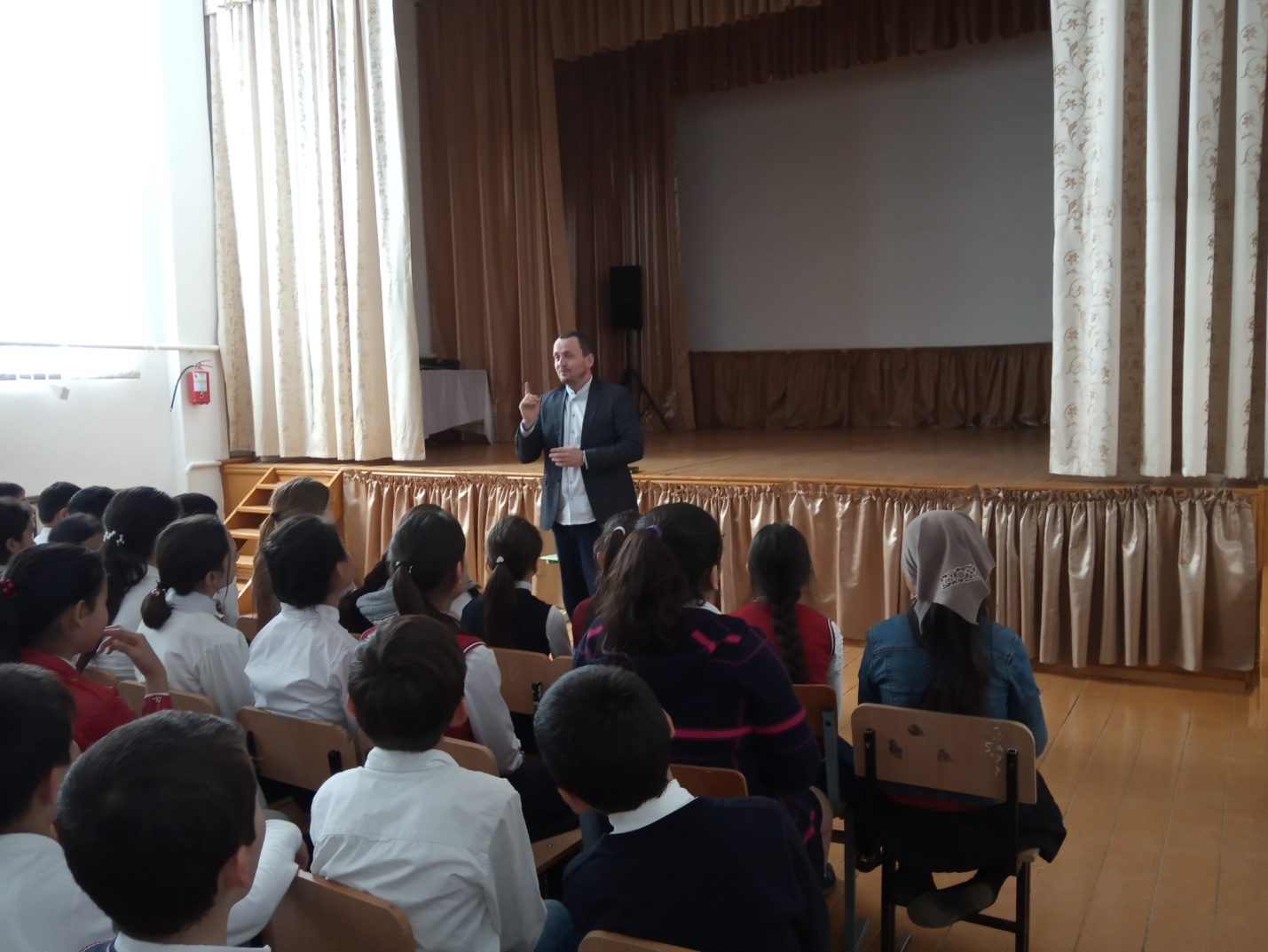 